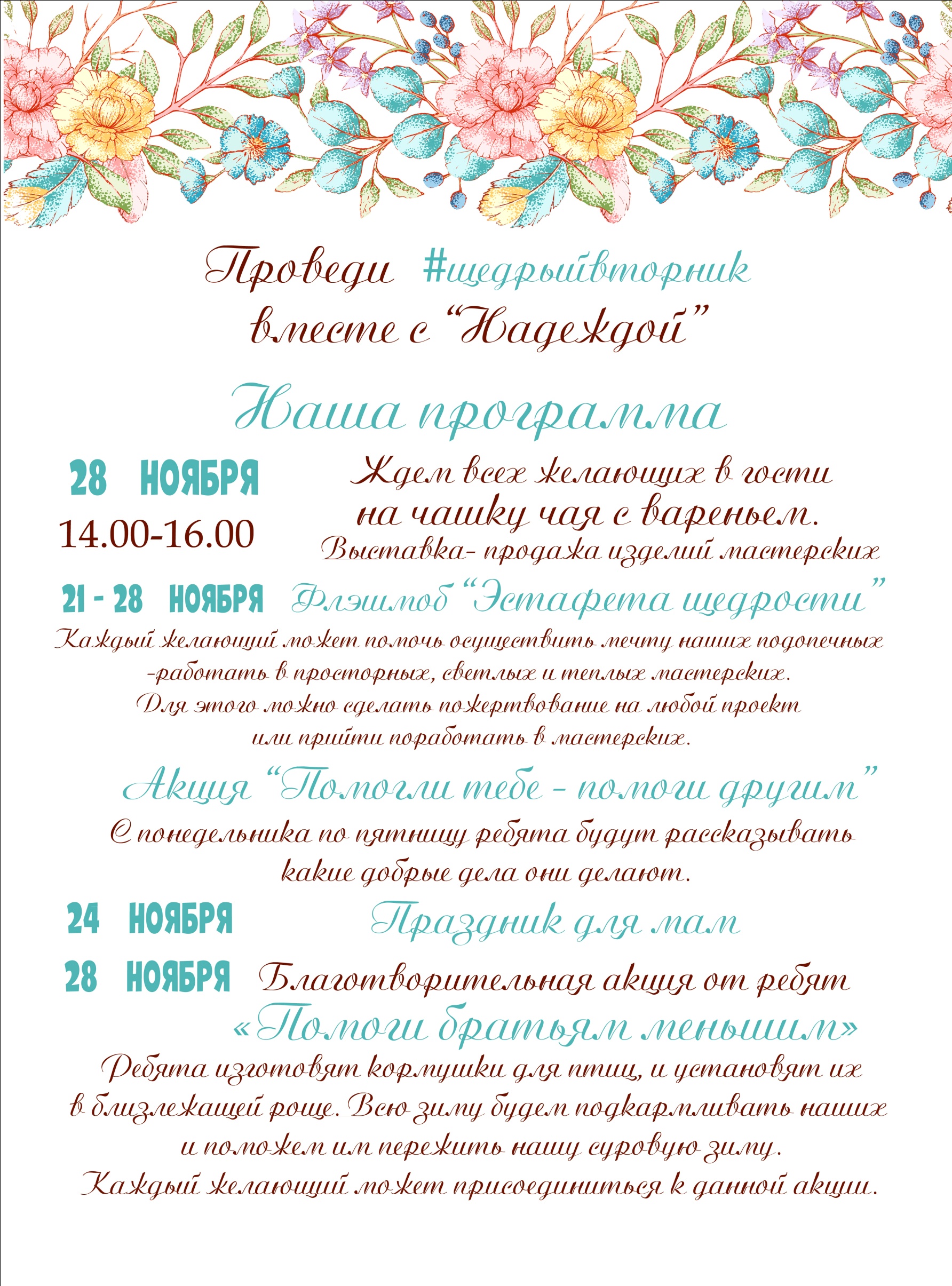 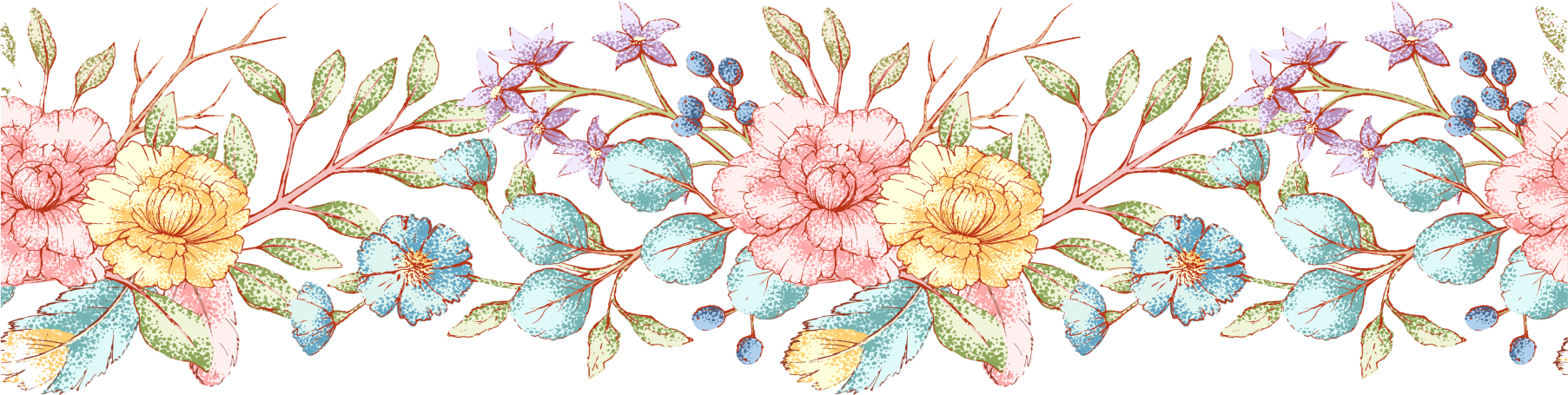 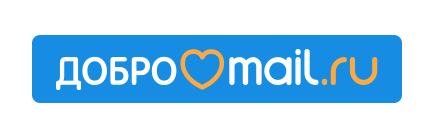 "Своя дорога к мечте"https://dobro.mail.ru/projects/svoya-doroga-k-mechte/ « Погребок от бабы Нэлли»https://dobro.mail.ru/projects/pogrebok-ot-babyi-nelli/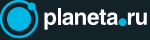 «Ближе к мечте»https://planeta.ru/271966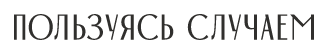 Мечта о театре              https://sluchaem.ru/event/734Чтобы у мамы сбылась мечта          https://sluchaem.ru/event/751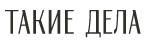  «Строительство социального центра для людей с нарушениями развития в Иркутске»https://takiedela.ru/topics/nadezhda/